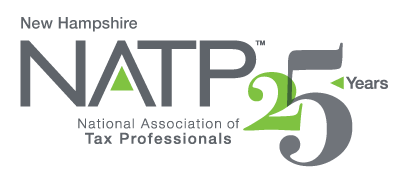 NH NATP SEMINAROctober 21, 20218:00 AM to 4:30 PMHoliday Inn, 172 No. Main St., Concord, NH  03301Melinda Garvin, EA and Jared Foos, EA will be the instructors.  They are partners at Foos Garvin LLP in Ohio.  Melinda has been an instructor for NATP for over 10 years, as well as the IRS Nationwide Tax Forum and various Ohio State organizations.  Jared has co-presented at NATP seminars and the Ohio Fall Conference.   TOPICS:If Your Clients are Dying to See You – Estate filing Schedule K-1 (1065) and BasisSchedule K-1 (1120) and BasisSelf-Employment Option – The Big SurpriseD.I.V.O.R.C.ETop 10 MistakesNH NATP Annual Meeting8 CPE Credits COST:		Members 		$160 Early		$175 StandardNon-Members 	$175 Early		$190 StandardEarly Registration ends October 14, 2021.Cancellation deadline is October 14, 2021 - $30 fee is charged thereafter.Materials will be provided electronically.  Paper materials are $30.00.Lunch will be provided.Register online at https://natptax.com/Chapters/Pages/NewHampshireChapterEducation.aspx	By Mail:  NATP, PO BOX 8002, Appleton, WI  54912We hope to see you there!